IEEE SDEMPED 2023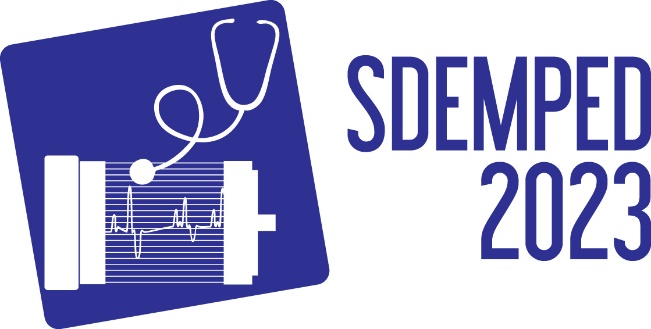 14th Edition of the IEEE International Symposium on Diagnostics for Electric Machines,Power Electronics and Drives28-31 August 2023          Chania, GreeceTutorial on:“Title of the proposed tutorial”OrganisersTitle and full name, affiliation, countryemail&Title and full name, affiliation, countryemailTutorial Scope and Learning Outcomes:Short description of the tutorial area and scope. The scope and outcomes should not exceed 1 page together with the conference info, title and organizers. This tutorial’s learning outcomes are as follows:Learning outcome 1Learning outcome 2etc…